PROGRAMTelluride Science Research Center Workshop on Protein DynamicsJuly 30 – August 4, 2017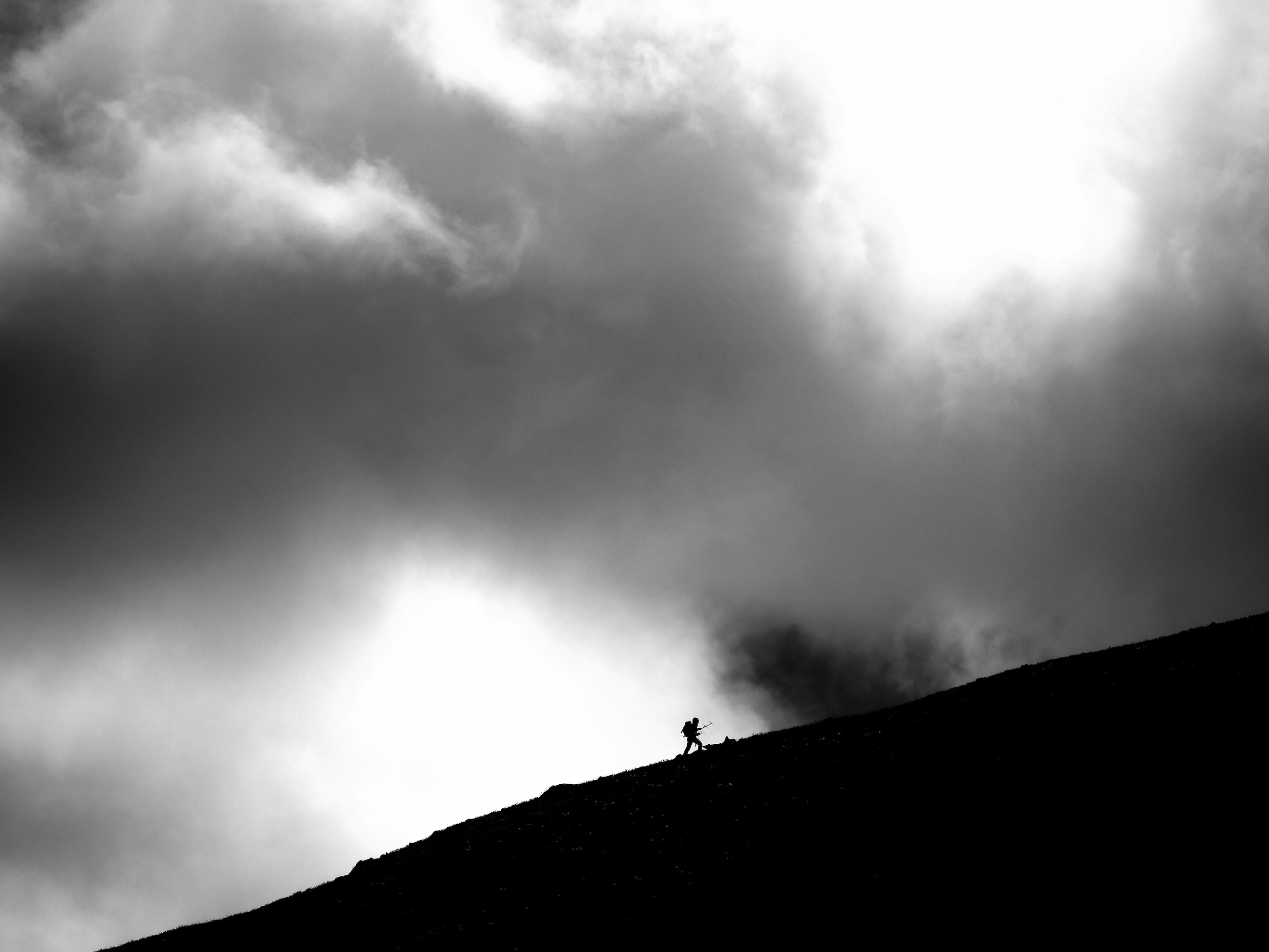 Organizers:Paul Fenimore			Los Alamos National LaboratoryRafael Brüschweiler			The Ohio State UniversityTakayuki Nishizaka			Gakushuin UniversityTSRC office:Mark Kozak			mark@telluridescience.org / +1 970 708 4426Location of the meeting and breakfast:Telluride Intermediate School	725 West Colorado Ave, Telluride Participants Anfinrud, Philip - National Institutes of Health (USA)Blackledge, Martin - Institut de Biologie Structurale (FR)Brüschweiler, Rafael - Ohio State University (USA)Fenimore, Paul - Los Alamos National Laboratory (USA)Fonseca, Rasmus – Stanford University (USA)Frauenfelder, Hans - Los Alamos National Laboratory (USA)Havenith, Martina - Bochum University (DE)Hayashi, Shigehiko – Kyoto University (JP)Head-Gordon, Teresa – University of California, Berkeley (USA)Kitao, Akio - The University of Tokyo (JP)Lindorff-Larsen, Kresten - Copenhagen University (DK)Nishizaka, Takayuki - Gakushuin University (JP)McDermott, Ann - Columbia University (USA)Meuwly, Markus – University of Basel (CH)Mizutani, Yasuhisa - Osaka University (JP)Oroguchi, Tomotaka - Keio University (JP)Palmer, Arthur - Columbia University (USA)Sage, J Timothy - Northeastern University (USA)Straub, John - Boston University (USA)Thielges, Megan – Indiana University (USA)Tobias, Doug – University of California, Irvine (USA)Uchihashi, Takayuki – University of Kanazawa (JP)van Thor, Jasper - Imperial College London (UK)Weik, Martin - Institut de Biologie Structurale (FR)Yamato, Takahisa - Nagoya University (JP)Sunday, July 3014:00-17:00	Summer School Mini-Symposium: Rm. 224 Intermediate SchoolBiomolecular Structure and Dynamics: Theory and Experiment17:00		Reception: Telluride Intermediate School, Eastside tentMonday, July 318:00-8:20	Breakfast8:20-8:30	WelcomeSession Chair: Paul Fenimore8:30-9:15	Tobias, DougSimulation studies of protein interactions, organization, and dynamics in crowded solutions 9:15-10:00	Kitao, Akio	Dissociation and association dynamics of proteins10:00-10:30	Break10:30-11:15 	Thielges, Megan	Dynamics of protein molecular recognition by 2D IR spectroscopy11:15-12:00	McDermott, Ann	The signaling complex in necroptosis is a structurally novel amyloidLunch breakSession Chair: Rafael Brüschweiler14:30-15:15 	Havenith, Martina	Water mapping by THz calorimetry 15:15-16:00	Oruguchi, Tomotaka	Protein conformational fluctuations and hydration structures investigated by the combination of MD simulations and X-ray experiments16:00-16:45	Fenimore, Paul	Hydration water structuresTuesday, August 1stSession Chair: Takayuki Nishizaki 12:00-12:45	Brüschweiler, Rafael	Dynamics of function-critical protein states: enzymes, loops, and IDPs12:45-13:30	Head-Gordon, Teresa	Statistical fluctuations, dynamics, scaffolds, electric fields, and de novo enzyme catalysis13:30-14:00	Break14:00-14:45	Lindorff-Larsen, Kresten	From protein folding to patient diagnosis14:45-15:30	Blackledge, Martin	Large scale protein dynamics - from fundamental biophysics and biological function15:30-15:50	Break15:50-16:35	Palmer, Arthur	Spin relaxation in proteins: methods and applications16:35-17:20	Mizutani, Yashuhisa	Importance of atomic contacts to propagations in protein: functional compactness18:00-19:00	Town Talk at the Conference Center in Mountain Village. Allow 35 minutes to travel there. Cash bar opens at 17:30.Wednesday, August 2nd8:00-8:30	BreakfastSession Chair: Doug Tobias8:30-9:15	Anfinrud, Phil	Time-resolved x-ray and NMR studies of biomolecules: from folding to function9:15-10:00	Uchihashi, Takayuki	Direct visualization of single molecule dynamics by high-speed atomic force microscopy10:00-10:30	Break10:30-11:15	Nishizaki, Takayuki	Development of imaging techniques to reveal single-protein dynamics and their application to microbiology11:15-12:00	Weik, Martin	Time-resolved serial femtosecond crystallography on photoswitchable fluorescent proteinsLunch breakSession Chair: Martina Havenith14:30-15:15	Frauenfelder, Hans	The spatial diffusion and the energy landscape model for thermal neutron scattering15:15-16:00	Sage, Timothy	Influence of vibrational and supravibrational dynamics on nuclear resonance absorption16:00-16:30	Break16:30-17:15	Fonseca, Rasmus	Efficient conformational interpretation of DEER using structural and dynamic constraints17:15-18:00	Meuwly, Markus	Protein metastable states from atomistic simulations18:00-20:00	Picnic at the Telluride Intermediate SchoolThursday, August 3Session Chair: Phil Anfinrud14:30-15:15	van Thor, Jasper	Approaches to study exciton dynamics and charge separation in photosynthesis15:15-16:00	Yamato, Takahisa	Forced unfolding mechanism of bacteriorhodopsin as revealed by coarse-grained molecular dynamics16:00-16:30 	Break16:30-17:15	Hayashi, Shigehiko	Understanding and Designing Color Variants of Retinal Binding Proteins by Molecular Simulations17:15-18:00	Straub, John	The role of lipid composition, domains, and interfaces in membrane protein structure and function18:00-19:45	Casual dinner at the school will be arranged and business meeting. TBA during the workshop with participants.19:45-20:00	Closing remarks